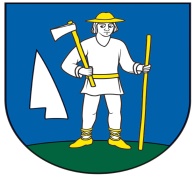   		 		OBEC RENČIŠOVObecný úrad, Renčišov č. 11, 082 63 p. JarovniceZVEREJNENIEe-mailovej adresy Obce Renčišov pre referendum dňa 21. januára 2023na doručenie žiadosti o vydanie hlasovacieho preukazuV súlade s § 169 ods. 3 a § 170 ods. 3 zákona č. 180/2014 Z. z. o podmienkach výkonu volebného práva a o zmene a doplnení niektorých zákonov v znení neskorších predpisov Obec Renčišov zverejňujena doručenie žiadosti o vydanie hlasovacieho preukazu pre referendum konané dňa 21.1.2023 nasledovnú e-mailovú adresu:obec.rencisov@post.skV Renčišove, 05.12.2022     Miroslav Paločko 							       starosta obce